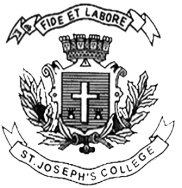 ST. JOSEPH’S COLLEGE (AUTONOMOUS), BANGALORE-27I semester: PUBLIC POLICYSEMESTER EXAMINATION: OCTOBER 2021(Examination conducted in March 2022)PP 1221:  Public Policy EnvironmentTIME: 3 Hours                                                            MAX. MARKS: 100THIS PAPER CONTAINS ONE PRINTED PAGE WITH THREE PARTSPART AANSWER ANY FIVE QUESTIONS OF THE FOLLOWING IN 30 to 40 WORDS EACH        (3×5= 15)Define Society.What is Affirmative Action?Give contemporary meaning of Politics.Define the concept of AccountabilityWhat are Citizen Charters?What is Human Development Index?ANSWER ANY FOUR QUESTIONS OF THE FOLLOWING IN 150 WORDS EACH (10 × 4= 40)Differentiate between Pre-Industrial and Post-Industrial Society.Draw a comparison between Democratic and Non-Democratic Political Systems.Explain the measurement of Gross Domestic Product (GDP).Examine any two institutions of the Society.Explain the reasons for the growth of Delegated Legislation.ANSWER ANY THREE QUESTIONS OF THE FOLLOWING IN 300  WORDS EACH (15 × 3=21)Analyse the importance of Affirmative Action with an example.Differentiate between Government and GovernanceDefine the concept of Development and present the relationship between social policy and development.Compare and contrast between Liberalism and Neo-LiberalismPP1221-A-21